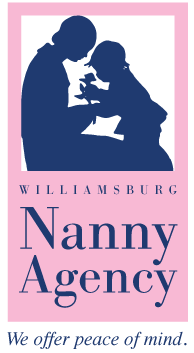 Job DescriptionSummaryA family in the process of moving to the Glen Allen area (close to Short Pump) in the next few weeks are seeking a nanny to look after a newborn girl and a 2-year-old boy on average 40 hours a week while both parents’ work.This is a two-physician household. The mom works 10-12 shifts per month including one weekend a month. The nanny will work on these days from 7am to 7pm and in addition work 2-3 days a week from 8am to 4pm. Date postedAugust 30, 2022Job TitleNannyNumber of children2Ages3 and 8 monthsLocationGlen AllenHours4-5 days per week min. 6 hours per day usually within the 8-5pm hours.Total # of hours per weekGuaranteed pay of 30 hours every weekPreferred start dateASAPJob durationLong-termCompensation $22-$25 per hourTaxes deductedYesPaid time offYesPetsNoParents working from homeNoChildren with special needsNoTravel with family requiredRarely and optionalNanny car providedNoOvernights neededNoDuties and ResponsibilitiesAlways follow the parent’s specific instructions with regards to all aspects of childcare.Create a happy, safe, and stimulating environment and remain calm and patient always.Liaise on a regular basis with the parents and communicate any problems concerns or difficulties.Tend to the children’s basic needs including dressing appropriately for the weather, changing diapers, teeth brushing, naptime and meal prep etc.Drive oldest child to activities and schoolKeep a daily log of activitiesBalance time and attention between both children they are equally nurtured and stimulated with age-appropriate activities.Establish and follow the children’s schedule e.g. breakfast, higher energy play, quiet play, lunch, nap, outside play, reading, music, dinner etc.Plan and prepare nutritious child-friendly meals Perform housework related to childcare, including washing and putting away the children’s clothes, cleaning up after meals, tidying play areas, washing bottles, changing children’s bed linen, and keeping all playing/sleeping/eating areas clean and generally helping out as needed in this busy household.Duties and ResponsibilitiesAlways follow the parent’s specific instructions with regards to all aspects of childcare.Create a happy, safe, and stimulating environment and remain calm and patient always.Liaise on a regular basis with the parents and communicate any problems concerns or difficulties.Tend to the children’s basic needs including dressing appropriately for the weather, changing diapers, teeth brushing, naptime and meal prep etc.Drive oldest child to activities and schoolKeep a daily log of activitiesBalance time and attention between both children they are equally nurtured and stimulated with age-appropriate activities.Establish and follow the children’s schedule e.g. breakfast, higher energy play, quiet play, lunch, nap, outside play, reading, music, dinner etc.Plan and prepare nutritious child-friendly meals Perform housework related to childcare, including washing and putting away the children’s clothes, cleaning up after meals, tidying play areas, washing bottles, changing children’s bed linen, and keeping all playing/sleeping/eating areas clean and generally helping out as needed in this busy household.Skills and qualities requiredA minimum of two to three years childcare experienceA minimum of one year’s nanny experience within the past three yearsNewborn experience Must be committed to a career working directly with childrenPhysical ability to care for and play with young, energetic children e.g being able to run, crawl, go up and down stairs carrying a small childTrustworthy, reliable, punctual, and honestNurturing, patient, and calm with a positive and willing dispositionCertificates in CPR/First AidSuccessful candidate must pass a detailed background check Must be fully Covid vaccinatedMust have clean driving records and be a safe and confident driverLegal US residentMin. 21 years oldNonsmokerAbility to play, organize and multi-task with minimal supervisionSkills and qualities requiredA minimum of two to three years childcare experienceA minimum of one year’s nanny experience within the past three yearsNewborn experience Must be committed to a career working directly with childrenPhysical ability to care for and play with young, energetic children e.g being able to run, crawl, go up and down stairs carrying a small childTrustworthy, reliable, punctual, and honestNurturing, patient, and calm with a positive and willing dispositionCertificates in CPR/First AidSuccessful candidate must pass a detailed background check Must be fully Covid vaccinatedMust have clean driving records and be a safe and confident driverLegal US residentMin. 21 years oldNonsmokerAbility to play, organize and multi-task with minimal supervision